Publicado en Madrid el 23/02/2021 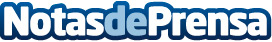 Los hummus de Taste Shukran ya están disponibles en MakroTaste Shukran distribuye en Makro cuatro de sus variedades de hummus y además elaborará el hummus tradicional en formato 900 gramos para la marca Makro ChefDatos de contacto:Shukran Group655174313Nota de prensa publicada en: https://www.notasdeprensa.es/los-hummus-de-taste-shukran-ya-estan Categorias: Gastronomía Restauración Consumo http://www.notasdeprensa.es